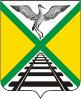  СОВЕТ МУНИЦИПАЛЬНОГО РАЙОНА                                                     «ЗАБАЙКАЛЬСКИЙ РАЙОН»           РЕШЕНИЕ проектп.г.т.Забайкальск 27 апреля  2021 года                                                                                      № О результатах деятельности Администрации муниципального района «Забайкальский район» за 2021 год.     Заслушав и обсудив  представленный  Главой  муниципального района «Забайкальский район»  отчет деятельности Администрации муниципального района  «Забайкальский район»  за 2021 год, в соответствии с Федеральным законом от 06.10.2003 года № 131-ФЗ «Об общих принципах организации местного самоуправления в Российской Федерации», руководствуясь Уставом муниципального района «Забайкальский район»,  Совет муниципального района «Забайкальский район» решил:     1. Принять к сведению информацию Администрации муниципального района «Забайкальский район», о результатах работы за 2021год.     2.Рекомендовать Главе муниципального района «Забайкальский район»_________________________________________________________     3.Опубликовать отчет о результатах его  деятельности и деятельности Администрации муниципального района «Забайкальский район» за 2021 год    в  официальном вестнике «Забайкальское обозрение» и на официальном сайте муниципального района  «Забайкальский район» в информационно-телекоммуникационной сети «Интернет».Председатель Совета муниципального района«Забайкальский район»                                                                     А.М.Эпов